Лабораторная работа № 4Тема: «ИЗМЕРЕНИЕ ВЛАЖНОСТИ ВОЗДУХА в вашей квартире »Цель: освоить прием определения относительной влажности воздуха, основанный на использовании психрометра.Оборудование: Психрометр в наличии или один спиртовой термометр  и  салфетка смоченная в воде.Теория.В атмосферном воздухе всегда присутствуют пары воды, которая испаряется с поверхности морей, рек, океанов и т.п.Воздух, содержащий водяной пар, называют влажным.Влажность воздуха оказывает огромное влияние на многие процессы на Земле :на развитие флоры и фауны, на урожай сельхоз. культур, на продуктивность животноводства и т.д. Влажность воздуха имеет большое значение для здоровья людей, т.к. от неё зависит теплообмен организма человека с окружающей средой. При низкой влажности происходит быстрое испарение с поверхности и высыхание слизистой оболочки носа, гортани, что приводит к ухудшению состояния.Значит, влажность воздуха надо уметь измерять. Для количественной оценки влажности воздуха используют понятия абсолютной и относительной влажности.Абсолютная влажность – величина, показывающая, какая масса паров воды находится в 1 м³ воздуха (т.е. это плотность водяного пара). Она равна парциальному давлению пара при данной температуре.Парциальное давление пара – это давление, которое оказывал бы водяной пар, находящийся в воздухе , если бы все остальные газы отсутствовали. Относительная влажность воздуха – это величина, показывающая, как далек пар от насыщения. Это отношение парциального давления p водяного пара, содержащегося в воздухе при данной температуре, к давлению насыщенного   пара p0 при той же температуре, выраженное в процентах: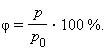 Если воздух не содержит паров воды, то его абсолютная и относительная влажность равны 0. Предельное значение относительной влажности – 100%. Нормальной для человеческого организма считается влажность 60%.Для измерения влажности воздуха используют приборы: гигрометры и психрометры.1. Конденсационный гигрометр. Состоит из укрепленной на подставке металлической круглой коробочки с отполированной плоской поверхностью. В коробочке сверху имеются два отверстия. Через одно из них в коробочку наливают эфир и вставляют термометр, а другое соединяют с резиновой грушей. Действие конденсационного гигрометра основано на определении точки росы.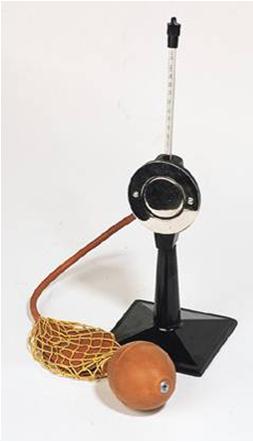 Точка росы – это температура, при которой водяной пар, содержащийся в воздухе, становится насыщенным.Продувают воздух через эфир (с помощью резиновой груши), при этом эфир быстро испаряется и охлаждает коробочку. Слой водяного пара, находящийся вблизи поверхности коробочки, благодаря теплообмену тоже станет охлаждаться. При определенной температуре этот водяной пар начнет конденсироваться и на отполированной поверхности коробочки появляются капельки воды (роса). По термометру определяют эту температуру, это и будет точка росы. В таблице «Давление насыщенных паров и их плотность при различных температурах» по точке росы находят абсолютную влажность – соответствующую этой температуре плотность паров или их давление.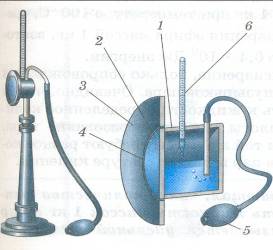 Давление насыщенных паров и их плотность при различных температурахПравило : Чтобы найти относительную влажность, надо давление насыщенного пара при температуре точки росы разделить на давление насыщенного пара при температуре окружающего воздуха и умножить на 100%.2. Волосной гигрометр. Его работа основана на том, что обезжиренный человеческий волос при увеличении влажности воздуха удлиняется, а при уменьшении влажности укорачивается. Волос оборачивают вокруг легкого блока, прикрепив один конец к раме, а к другому подвешивают груз. При изменении длины волоса указатель (стрелка), прикрепленный к блоку, будет двигаться, перемещаясь по шкале. Шкалу градуируют по эталонному прибору.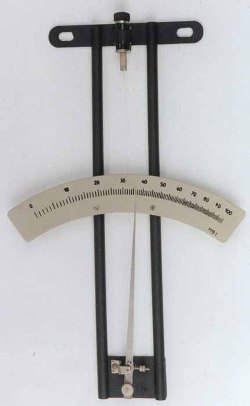 3. Психрометр. (от греч «психриа» - холод). Состоит из двух одинаковых термометров. Резервуар одного из них обернут марлей, опущенной в сосуд с водой. Вода смачивает марлю на резервуаре термометра и при её испарении он охлаждается. По разности температур сухого и влажного термометров по психрометрической таблице определяют влажность воздуха.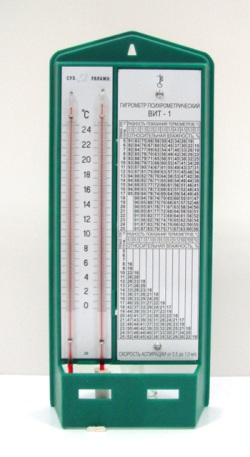 Ход работы.Задание 1. Подготовить таблицу для записи результатов измерений и вычислений:Рассмотреть устройство психрометра (СМ выше) . Как дома изготовить психрометр для измерений ? :Для этого можно взять два спиртовых термометра, конец одного из них обернуть во влажную салфетку. Подождать 10 мин до устойчивого показания термометра.  Занести в таблицу данные с обоих термометров. Если у вас один термометр, то измерить сначала температуру воздуха , а потом обернуть самый конец термометра в сырую салфетку, подождать 10 мин до устойчивого показания термометра.  Занести в таблицу данные с обоих термометров .. Вычислить разность показаний термометров Δt = tсухого - tвлажногоСделать записи в таблицуПо психрометрической таблице (См. ниже) определить влажность воздуха φ и занести в таблицуПсихрометрическая таблица.Результаты измерений и вычислений занести в таблицу.Напишите вывод о том, является ли влажность воздуха в вашей квартире нормальной, комфортной для проживания и работы.  ( сравнить по госту ) Ответьте на контрольные вопросы.Задание 2КОНТРОЛЬНЫЕ ВОПРОСЫ.Что такое точка росы. В какой момент появляется роса?Почему показания «влажного» термометра меньше показаний «сухого» термометра?Могут ли в ходе опытов температуры «сухого» и «влажного» термометров оказаться одинаковыми?При каком условии разность показаний термометров наибольшая?Может ли температура «влажного» термометра оказаться выше температуры «сухого» термометра?Если сухой и влажный термометр психрометра показывают одну и ту же температуру. Какова относительная влажность воздуха?Каким может быть предельное значение относительной влажности воздуха?t, 0Ср, Паρ*10-3, кг/м3t, 0Ср, Паρ*10-3, кг/м3t, 0Ср, Паρ*10-3, кг/м3- 54013,2469337,3017193314,5- 44373,51710007,8018206615,4- 34763,81810668,3019219916,3- 25174,13911468,8020233317,3- 15634,471012269,4021249318,806134,8011130610,022263919,416535,2012139910,723281320,627065,6013149211,424298621,837606,0014159912,125317323,048136,4015170612,826335924,458806,8016181313,627355925,8№ опытаtсухого, 0Сtвлажного, 0СΔt, 0С =  tсухого - tвлажногоАбсолютная погрешность измеренийОтносительная погрешность измеренийφ, %1tсухого,0СРазность показаний сухого и влажного термометровРазность показаний сухого и влажного термометровРазность показаний сухого и влажного термометровРазность показаний сухого и влажного термометровРазность показаний сухого и влажного термометровРазность показаний сухого и влажного термометровРазность показаний сухого и влажного термометровРазность показаний сухого и влажного термометровРазность показаний сухого и влажного термометровРазность показаний сухого и влажного термометровРазность показаний сухого и влажного термометровРазность показаний сухого и влажного термометровtсухого,0С012345678910115100867258453219661008673604735231071008774614937261481008775635140281891008876645342312110100887665544434241441110088776656463626178121008978685748382920111310089796959494031231461410090797060514233251791510090807161524436272012516100908171625445373022158171009081726455473932241710181009182736456484134262013191009182746558504335292215201009183746659514437302418211009183756760524639322620221009283766861544740342822231009284766961554842363024241009284776962564943373126251009284777063575044383327261009285787164585145403429271009285787165595247413630281009385787265595348423732